ANIMAL PROTOCOL AMENDMENT FORM INSTITUTIONAL ANIMAL CARE & USE COMMITTEEFlorida Institute of Technology150 West University Blvd., Melbourne FL 32901iacuc@fit.eduDESCRIPTION OF PROPOSED CHANGES in NONTECHNICAL TERMS (Describe in lay terms so it can be understood by the general public (non-technical, high school level language). Include the species and new types of activities that will be done with animals. Limit to 250 words).Note: IACUC may request that a new protocol application be submitted instead of this form if the number or magnitude of proposed changes are deemed substantial or if numerous previous significant amendments have been made.1. CHANGE IN STUDY OBJECTIVES (Describe rationale for changes, explain how new objectives relate to the purpose of the study as described in the approved protocol).2. CHANGE IN ANIMAL SPECIES or NUMBER OF ANIMALS (Increases greater than 20% of original approved number of animals require this form).Justification for Additional Species or Change in Species:Justification for Additional Animals:3. CHANGE IN SURGICAL PROCEDURESa. Describe proposed changes in non-survival surgical procedures in detail:b. Describe proposed changes in survival surgical procedures in detail:c. Describe proposed changes in multiple major survival surgical procedures in detail:d. If proposing to ADD multiple major survival surgeries (not previously approved), provide strong scientific justification:e. For all surgery categories above:4. CHANGE IN PROCEDURES (non-surgical) (This includes changes in duration, intensity, frequency, degree of invasiveness or other features of a non-surgical procedure done using animals).a. Describe proposed changes in procedures in detail:b. For new procedures:5. CHANGE IN PAIN/DISTRESS LEVELS (List only new (added) animals if the proposed changes do not affect the status of other animals listed in the original protocol. If changes move/add animals into Category D or E, number 5b & c must be completed).a. b. If animals are listed in Category E, provided strong scientific justification:c. UPDATED Search for Alternatives (Federal regulations require the considerations of alternatives to procedures that cause more than momentary or slight pain or distress, and a narrative description of the methods and sources used to determine that alternatives are not available.) For example:“I have considered alternatives to the use of (identify the painful procedure) and have found none that are available. The database(s) searched included a (list the date of the search) search of (list databases) for the years (list the range of years searched) of the words (list the key words searched)”.6. CHANGE IN ANESTHESIA/ANALGESIA REGIMENa. Anesthesiab. Analgesia/SedationIf changes involve withholding analgesia until after surgical procedures, provide scientific justification:7. CHANGE IN ANIMAL MONITORING and/or HUMANE ENDPOINTSa. Describe changes in post-procedural care and monitoring:b. Indicate changes in humane endpoints used to terminate animals to avoid unnecessary pain/distress:If humane endpoints are NOT used, provide scientific justification:8. CHANGE IN EUTHANASIA METHODa. Recommended methods consistent with American Veterinary Medical Association Guidelines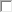 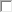 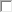 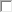 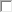 Anesthetics used for/during euthanasia:b. NON-Recommended methodsProvide scientific justification for deviation from AVMA recommended euthanasia methods:9. CHANGE IN SPECIAL HAZARDS a. ALL PROTOCOL SUBMISSIONS ARE SUBJECT TO REVIEW BY FIT ENVIRONMENTAL HEALTH & SAFETY (EH&S) UNLESS THE SUBMISSION INCLUDES DOCUMENTATION OF COMMUNICATION WITH FIT EH&S FOR PROVISION OF A SAFE WORKING ENVIRONMENT AND/OR USE OF HAZARDOUS/REGULATED MATERIALS. Attach communication (email) from FIT EH&S indicating approval or active development of procedures related to safe working environments and use of hazardous/regulated materials.b. Changes related to:10. OTHER SIGNIFICANT CHANGES IN ANIMAL ACTIVITY:11. PERSONNEL CHANGES:The information I have supplied above is an accurate description of all procedures involving live animals in this project. I certify that the individuals approved to work on this project are authorized to conduct animal procedure involving animals under this proposal, have attended the required institutional training and have the requisite training in: the biology, handling, and care of the species; aseptic surgical methods and techniques (if applicable); the concept, availability, and use of research or testing methods that limit the use of animals or minimize distress; the proper use of anesthetics, analgesics, and tranquilizers (if applicable); and procedures for reporting animal welfare concerns. I certify that I am familiar with and will comply with all pertinent institutional, local, state, and federal rules and policies.FOR FLORIDA INSTITUTE OF TECHNOLOGY IACUC USE ONLYFOR FLORIDA INSTITUTE OF TECHNOLOGY IACUC USE ONLYFOR FLORIDA INSTITUTE OF TECHNOLOGY IACUC USE ONLYFOR FLORIDA INSTITUTE OF TECHNOLOGY IACUC USE ONLYFOR FLORIDA INSTITUTE OF TECHNOLOGY IACUC USE ONLYIACUC NumberProject KeywordsReceipt DateReview              FCRApproval Date  DMRChair/Designee Signature:Principal Investigator:Protocol Title:Proposed modifications included changes in: (Check all that apply; then complete only those sections of the application.)Proposed modifications included changes in: (Check all that apply; then complete only those sections of the application.)Proposed modifications included changes in: (Check all that apply; then complete only those sections of the application.)Proposed modifications included changes in: (Check all that apply; then complete only those sections of the application.) Study Objectives  Study Objectives  Study Objectives  Study Objectives  Animal Subjects: Species Numbers Numbers Surgical Procedures, including changes between survival and nonsurvival  Surgical Procedures, including changes between survival and nonsurvival  Surgical Procedures, including changes between survival and nonsurvival  Surgical Procedures, including changes between survival and nonsurvival  Anesthetic/Analgesic Regime  Anesthetic/Analgesic Regime  Anesthetic/Analgesic Regime [Note: If you experience issues with entering text, click in the right margin outside the horizontal plane of any check boxes. For form compatibility issues, email iacuc@fit.edu] Animal Monitoring or Humane Endpoints Animal Monitoring or Humane Endpoints Animal Monitoring or Humane Endpoints[Note: If you experience issues with entering text, click in the right margin outside the horizontal plane of any check boxes. For form compatibility issues, email iacuc@fit.edu] Euthanasia Method Euthanasia Method Euthanasia Method[Note: If you experience issues with entering text, click in the right margin outside the horizontal plane of any check boxes. For form compatibility issues, email iacuc@fit.edu] Special Hazards Special Hazards Special Hazards[Note: If you experience issues with entering text, click in the right margin outside the horizontal plane of any check boxes. For form compatibility issues, email iacuc@fit.edu] Other Activity:  Other Activity:  Other Activity:  Other Activity: # to Add# to RemoveSpecies Name(s)As described in the approved protocolModified, as described in #7Post-surgical Monitoring will be:Humane Endpoints will be:As described in the approved protocolModified, as described in #7Humane Endpoints will be:Species Name# of Category C# of Category D# of Category ESpecies NameAgent NameDose (mg/kg or % concentration)Route of AdministrationReason for change: Reason for change: Reason for change: Reason for change: Species NameAgent NameDose (mg/kg or % concentration)Route of AdministrationFrequency of AdministrationReason for change: Reason for change: Reason for change: Reason for change: Reason for change:  Moderate to severe clinical signs of pain and distress that is unalleviated by appropriate analgesics Infection not resolved with antimicrobial therapy Anorexia (inability to eat or drink) Diarrhea Emaciation (weight loss > 20% of normal weight) Moribund (lack of righting reflex) Mutilation of operative site Cyanotic, difficulty breathing Depression/lethargy > 48 hours CNS signs (seizures, circling) Non-weight bearing/paralysis Hypothermia Other (describe): Other (describe):Primary MethodList SpeciesSecondary Method (for use with CO2)List SpeciesPrimary Method CO2 exposureList Species DecapitationPrimary Method Overdose w/anestheticList Species Opening thoraxPrimary Method Cervical dislocation under anesthesiaList Species Cervical dislocationSpecies NameAgent NameDose (mg/kg or % concentration)Route of Administration Decapitation without anesthesia Cervical dislocation under anesthesia Biological (infectious agents, tumor cells, viral agents, recombinant DNA, etc.) Chemical (toxins, carcinogens, controlled substances, etc.)Describe proposed changes in detail:Name(s):Training:Signature of Principal InvestigatorDate